		Inscription au moto club ‘’ La France à moto ‘’ 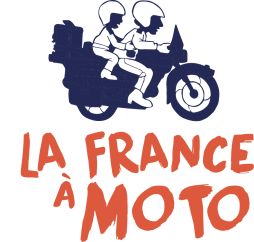 et au rassemblement Africa Twin Trophy les 25.26.27 juin 2021Date limite d’inscription et de réception des paiements : 30.06.2021Pour valider votre inscription, merci de nous faire parvenir ce formulaire complété, accompagné du règlement de l’Africa Twin Trophy 2021 paraphé et signé, une photo, ainsi que votre paiement (chèque à l’ordre de ‘’ moto club la France à moto ‘’)PiloteNom :					Prénom :Date de naissance :Adresse :				Code postal :Ville : Téléphone :Email : (merci de vous appliquer ;-)N° de pièce d’identité :Personne à prévenir en cas d’accidentNom : 					Prénom :Téléphone :Moto Modèle :Année :			Immatriculation :Formule et options              Je m’inscris au rassemblement  Africa twin les 25.26.27 Juin 2021 :  575€ ( tarif spécial           ancien participant 590€ Je vous adresse un acompte de : 100 euros     Hébergement :  Je serai présent aux hébergements ❒                Je préfère dormir ailleurs ❒En signant cette inscription vous autorisez  l’organisateur à diffuser les photos ou vidéos vous concernant et ainsi renoncer à toute poursuite pour droits à l’image.Date : Mention ‘’ lu et approuvé ‘’				Signature : A envoyer par mail à : contact@go2rent.fr  Ou par courrier à :   Moto club ‘’ la France à moto ‘’ OIivier PUGNET Chez GO2RENT I Bis Impasse de Lagaresse  13200 ARLES           06.01.77.00.68